Konferencjapn. Substancje niebezpieczne a ochrona zdrowia pracowników24 września 2019 r.Fundacja Rozwoju Przedsiębiorczości w Łodzi, ul. Piotrkowska 86, front, II piętroZGŁOSZENIE NA KONFERENCJĘZgadzam się na publikację moich danych na liście uczestników:  Tak                                               NieWyrażam zgodę, aby zdjęcia wykonane podczas konferencji były publikowane
na stronie internetowej oraz w materiałach organizatorów  Tak                                               NieChcę otrzymać zaświadczenie potwierdzające udział w seminarium:  TAK    Podaję PESEL …………………………………. miejsce urodzenia ……………………….………..   NIEOpłata za wystawienie zaświadczenia 24, 60 zł brutto Udział w konferencji jest bezpłatny.Zgłoszenia będą przyjmowane do momentu wyczerpania miejsc.Uprzejmie prosimy o odesłanie wypełnionego formularza pocztą elektroniczną na adres mail:  fundacja@frp.lodz.pl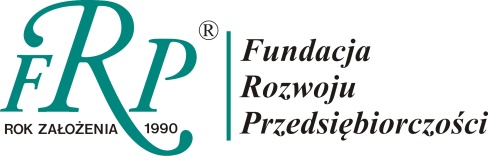 Dane do kontaktu: